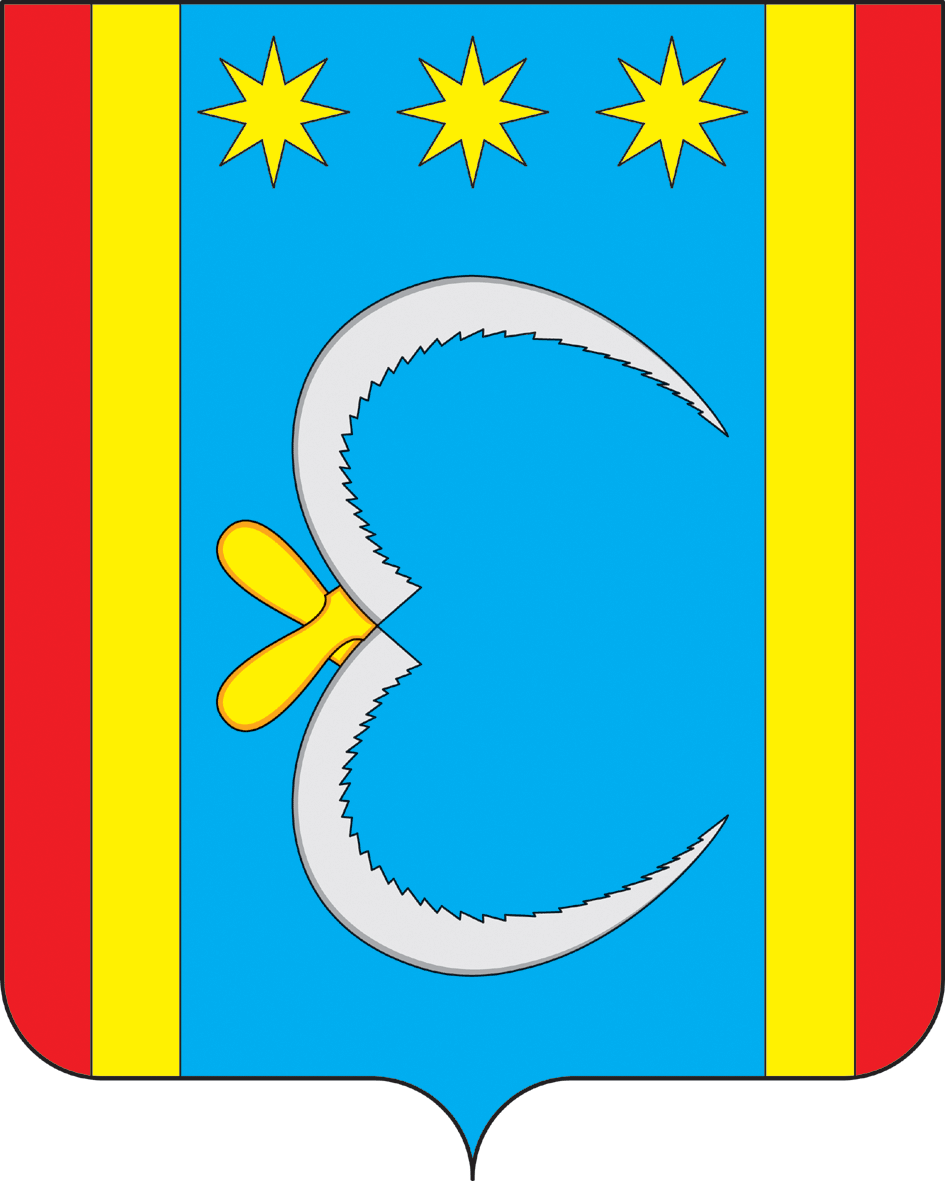 РОССИЙСКАЯ ФЕДЕРАЦИЯАДМИНИСТРАЦИЯ НИКОЛО-АЛЕКСАНДРОВСКОГО СЕЛЬСОВЕТАОКТЯБРЬСКОГО РАЙОНА АМУРСКОЙ ОБЛАСТИПОСТАНОВЛЕНИЕ19.12.2019                                                                                                        № 65с. Николо-АлександровкаО внесении изменений в постановление главы Николо-Александровского сельсовета от 24.12.2014 г. № 103 «О наделении главного администратора доходов полномочиями администратора доходов»          В соответствии со статьей 160.1 Бюджетного кодекса Российской Федерации, утвержденного Федеральным законом от 26.04.2007 г. № 63-ФЗп о с т  а н о в  л  я ю:	   1.Исключить с приложение №1 к постановлению от 24.12.2014 г. № 103. «О наделении главного администратора доходов полномочиями администратора доходов» коды бюджетной классификации         2. Постановление вступает в силу с 31.10.2019 года Глава Николо-Александровского сельсовета                                  Г.Т.Панарина                                                                                                              Код главыКод бюджетной классификации РФНаименование главного администратора доходов местного бюджета03411690050100000140Прочие поступления от денежных взысканий (штрафов) и иных сумм в возмещение ущерба, зачисляемые в бюджеты сельских поселений03411633050100000140Денежные взыскания (штрафы) за нарушение законодательства Российской Федерации о контрактной системе в сфере закупок товаров, работ, услуг для обеспечения государственных и муниципальных нужд для нужд сельских поселений